An:Musterfirma GmbHWilhelmstr. 1245456 Musterort								     11. Oktober 2018 Dringend   Zur Erledigung   Zur Stellungnahme   Zur KenntnisUnser Angebot Nr. 123456Sehr geehrter Herr Muster,Lorem ipsum dolor sit amet, consetetur sadipscing elitr, sed diam nonumy eirmod tempor invidunt ut labore et dolore magna aliquyam erat, sed diam voluptua. At vero eos et accusam et justo duo dolores et ea rebum. Stet clita kasd gubergren, no sea takimata sanctus est Lorem ipsum dolor sit amet. Lorem ipsum dolor sit amet, consetetur sadipscing elitr, sed diam nonumy eirmod tempor invidunt ut labore et dolore magna aliquyam erat, sed diam voluptua.Mit freundlichen GrüßenMax Mustermann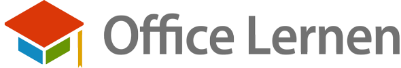 